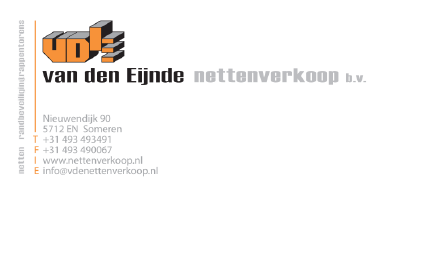 Retourprocedure standaard producten Beste klant,Hartelijk dank voor uw aankoop op onze webshop!Voor het retourneren van een product(en) vult u het retourformulier volledig in. Het retourformulier stuurt u vervolgens naar klantenservice@vdenettenverkoop.nl of klantenservice@vdenettenverkoop.beVoorwaarden voor retourzending:Een retourzending dient binnen 3 dagen na ontvangst te zijn aangemeldEen retourzending dient uiterlijk 7 dagen na ontvangst retour te zijnEen retourzending komt altijd voor eigen rekening en moet voldoende gefrankeerd zijnRetourformulier zal volledig ingevuld moeten zijnRetourzending op eigen risico klantUitgesloten van retour sturen zijn:Aangebroken of beschadigde verbruiksartikelen.Artikelen die in opdracht van de koper zijn vervaardigd.Artikelen anders gekocht dan via de postorder.Van den Eijnde Nettenverkoop b.v. behoudt  het recht om geretourneerde  producten te weigeren of om slechts een gedeelte van het factuurbedrag te crediteren, wanneer het product reeds geopend, gebruikt of beschadigd is._________________________________________________________________________________________Datum: …../…../………(dd/mm/jj)Heeft u de algemene voorwaarden gelezen op onze webshop?		Ja/Nee
Betreft het een product dat geruild zal moeten worden?			Ja/NeeOrdernummer :                              (graag ook vermelden op verpakking s.v.p.)
Naam:
Postcode: 				    		Plaats:
E-mailadres:
Bank/Giro IBAN rek. nr.:			    		T.n.v.:Retourproducten:

Productnummer	Afmeting/Kleur			Reden retour		Niet invullenRetouradres:Van den Eijnde Nettenverkoop BV
O.v.v. ordernummer: 
Nieuwendijk 90
5712 EN  Someren-Eind